Publicado en Barcelona el 16/09/2016 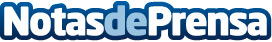 Scharlab pone en marcha la IV Edición de su Concurso Anual dirigido a la comunidad científica .La edición de este año bajo la premisa "Participa en la Realización del Calendario de Scharlab 2017", consiste en un concurso fotográfico.
. Podrá concursar cualquier persona que trabaje o investigue en laboratorios usuarios de la marcha Scharlau.
. El objetivo del concurso es promover la ciencia y premiar a la comunidad científica inmersa directa o indirectamente en labores de investigación y desarrollo.
Datos de contacto:KREATIVIDARTNota de prensa publicada en: https://www.notasdeprensa.es/scharlab-pone-en-marcha-la-iv-edicion-de-su-concurso-anual-dirigido-a-la-comunidad-cientifica Categorias: Fotografía Medicina Nutrición Industria Farmacéutica Telecomunicaciones Veterinaria Investigación Científica Premios Innovación Tecnológica http://www.notasdeprensa.es